PENGADILAN TINGGI AGAMA PADANG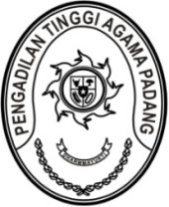 Jl. By Pass Km.24 Anak Air, Telp. (0751) 7054806, Fax. (0751) 40537 Homepage : www.pta-padang.go.id, e-mail : admin@pta-padang.go.id           P A D A N GNomor	:	W3-A//HK.05/VII/2023 		             Padang, 25 Juli 2023Lamp	:	2 BundelHal	:	Pengiriman Salinan Putusan Banding 	   Perkara Nomor 37/Pdt.G/2023/PTA.PdgKepadaYth. Ketua Pengadilan Agama PayakumbuhAssalamu’alaikum Wr. Wb.	Terlampir bersama ini kami kirimkan kepada saudara satu exemplar Salinan Putusan Pengadilan Tinggi Agama Padang Nomor 37/Pdt.G/2023/PTA.Pdg tanggal  25 Juli 2023 dan satu berkas Bundel A dari Pengadilan Agama Payakumbuh Nomor 160/Pdt.G/2023/PA.Pyk tanggal 19 Mei 2023 dalam perkara antara:Syahrul Andi Mave Palaguna bin Syahrudin sebagai PembandingL a w a nManjelfia binti Wirman sebagai TerbandingDengan ini memerintahkan kepada Saudara agar amar putusan perkara banding tersebut diberitahukan kepada pihak-pihak yang berperkara dan relaas pemberitahuannya satu rangkap segera dikirimkan ke Pengadilan Tinggi Agama Padang selambat-lambatnya satu minggu sejak surat ini diterima.Demikianlah disampaikan untuk dilaksanakan sebagaimana mestinya.WassalamPanitera,Drs. Syafruddin